_________________’s Login Information (math)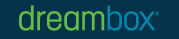 https://play.dreambox.com/login/asqh/evnp (also an app)School Code: asqh/evnpUsername: ID numberPassword: picture they picked______________________________________________(math & reading)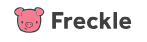 https://student.freckle.com/#/login (also an app)Username: First name Last nameClass code:  9b6xma______________________________________________ (reading)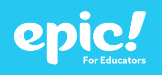 https://www.getepic.com (also an app)Class code: ncz8594 **free during school hours M-F______________________________________________How to contact Mrs. Sullivan:k.sullivan@asu.eduklsullivanasuprep.weebly.comClass Dojo!  Connect/text with the app!